    WEEKLY ACTIVITY SCHEDULE FOR JAN 24 -JAN 30, 2020 *Activity schedule & menu is subject to change without notice.SUNDAY-24MONDAY-25TUESDAY-26WEDNESDAY-27THURSDAY-28FRIDAY-29SATURDAY-30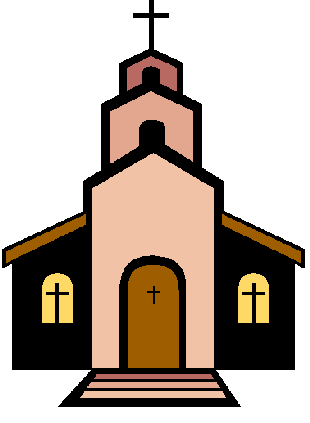 10:00 God Alone Faith DVD11:00 Hymn DVD 11:45 DINNER2:00 Coffee Time 3:00 Movie in Lobby5:45 SUPPER9:15 Devotions 10:00 Seniorsize11:00 Cards 11:45 DINNER1:00 Mail Delivery 2:30 BINGO! 4:30 Games5:45 SUPPER9:15 Devotions10:00 Seniorsize 11:15 Sing-a-Long 11:45 DINNER1:00 Mail/  Room Visits2:30 Cards & Coffee 4:30 Games 5:45 SUPPER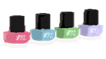 9:00-11:30 Nail painting  11:45 DINNER1:00 Mail Delivery2:30 BINGO!4:30 Games5:45 SUPPER9:00 Chapel 10:30 Balloon Tennis11:45 DINNER1:00 Mail Delivery 2:30 Crafts 5:45 SUPPER8:30-11:30 Hair Fixing11:45 DINNER1:00 Mail Delivery2:30 BINGO!4:30 Games 5:45 SUPPER9:15 Devotions10:00 Seniorsize11:00 Cards 11:45 DINNER1:15 Calendar/ Mail Delivery2:30 Game Hour5:30 SUPPERSunday BreakfastMalt-O-MealBiscuit & GravySausage PattyEgg of day Sunday DinnerRoast TurkeyMashed PotatoesBread DressingTuscany Mix VeggiesChocolate Cream Pie Sunday SupperBreaded Fish FilletTator TotsCreamy ColeslawChilled Tropical Fruit       Monday BreakfastCream of RiceScrambled Egg & CheeseCinnamon ToastMonday DinnerLemon Chicken Alfredo SauceBow Tie PastaItalian Green BeansWheat Dinner RollButterscotch Square Monday SupperCorn Chowder Grilled Ham & Cheese SandwichPea & Cheese Salad Chilled Pineapple Tuesday BreakfastOatmeal Sausage LinkBelgian WaffleEgg of day Tuesday DinnerBaked Ham Au Gratin PotatoesGreen Peas Wheat Dinner RollApple Pie Tuesday SupperKnooepfla Soup W/ Ham Grilled Chicken on BunCreamy Cucumbers Pistachio PuddingWed. BreakfastMalt-O-MealSausage PattyPancakes Egg  of day Wed. DinnerCrunchy Baked Fish Hash Brown CasseroleBroccoli Normandy Multi-grain BreadFrosted Spice Cake Wed. SupperHam Salad Sandwich Turkey Noodle SoupLettuce & Tomato SaladChilled Mandarin Oranges Thursday BreakfastMalt-O-Meal Scrambled Egg Breakfast Ham Cinnamon BunThursday DinnerCitrus Pepper Glazed SalmonRice PilafLemon AsparagusCheese BiscuitBlushing Pears Thursday SupperFrench Dip SandwichTator TotsGreen Goddess Salad W/ DressingIce Cream Sandwich Friday BreakfastCream of RiceBacon StripsCinnamon French Toast Egg of day  Friday DinnerChicken KievMashed Potatoes & GravySliced Dilled Carrots Wheat BreadBlack Forest Cake Friday SupperLentil & Ham SoupTurkey Salad SandwichThree Bean SaladChilled Apricots   Saturday BreakfastOatmealWestern OmeletWheat ToastSaturday DinnerRoast Beef & GravyBaby BakersHerbed Green BeansWheat Dinner RollLemon Cream Pie Saturday SupperChicken StripsPotato WedgesPickled BeetsChilled Pear Halves    